ТЕМА 6. БІОЕКОЛОГІЯ ОСОБИН      Ключовіпоняття та терміни: аутекологія,    середовище  життя, місце перебування, екологічнагрупа, життєва форма, екотип, фізіологічні раси,Адаптативний комплексПоняття про середовище життя.Аутекологіядосліджуєреакціюорганізмунавпливекологічнихчинників,визначаємежійогостійкості,впливфакторівнаморфологію,фізіологію,особливостіповедінки організму, цикли розвитку таін.Життя організмів повністю залежить від фізичного середовища: по-перше, організми отримують з нього їжу, апо-друге поширення рослин ітварин обмежується їх витривалістю до впливу абіотичних факторів. Частинаприроди, що оточує організм та здійснює на нього прямийсередовище».	Останнім	часом	вживаним	є	термін«оточуюче середовище». Однак, в екологічному законодавстві України визнаним є поняття «навколишнє  природне середовище»  ― сукупність чинників природного та техногенного походження,що оточують організми, прямо або опосередковано впливають на їхній стан,  розвиток, виживання і розмноження.Будь- який організм в середовищі свого існування піддається впливу на нього самих різноманітних факторів. В середовищах проживання,якірізнятьсяміжсобоюкомплексомумов,щозабезпечуютьможливістьжиття,виділяютьмісцеперебування(місцеіснування)–цебільш«вузькі»комплексиумов,щоякісновідрізняютьсяміжсобоювсередовищіжиття.Так,уводному середовищі місцеперебуванням може бути товща води, дно, поверхнева плівка, серед водоростей або водної рослинності. За Ю. Одумом місце перебування – це«адреса»виду,іякібнебули«інтимністосунки»організмівзсередовищем,раночипізнобудь-якесередовищебудезаселене.Екологічнічинникивпливаютьнаорганізмизумовлюючи:усуненнядеякихвидівзтериторіїіснування(кліматичнііфізико-хімічніособливості,за яких конкретний вид не може існувати);зміну чисельності популяцій;появу адаптивних модифікацій, таких як діапауза, зимова і літня сплячки,фотоперіодичні реакції та інші.В усіх випадках відповідність організмів і середовища досягається комбінацією двох основних стратегій, якіПритаманні організмам та виникають увідповідь на вплив чинників середовища:  уникнення і виживання.Уникнення характерно для великих тваринздобрерозвиненою локомоторною системою, завдяки чому вонинамагаютьсямінімізувативпливнесприятливихумовсередовища.В основі виникнення різних адаптивних модифікацій,якідозволяютьуспішновикористовуватисередовищеіснуваннявидулежитьстратегіявиживання.Повнотавідповідностісередовищажиттяорганізмувимірюєтьсяуспіхомурозмноженні.Екологічна	класифікація	організмів	і	життєвіформи.Історичне	виникнення	пристосування	донайповнішоготанайефективнішоговикористанняумовмісцеперебуванняйпросторовогорозселенняутваринірослин призвелодоутворенняжиттєвихформ.Класифікаціяжиттєвихформрослин,наприклад:дерева,кущі,кущики,напівкущики,ліани,сукуленти,трав’янисті рослини. У тварин життєва форма – це групаособин,щомаютьподібніморфологічніпристосуваннядляжиттяводнаковомусередовищі.Наприклад,класифікаціяжиттєвихформтваринзаД.Н.Кашкаровим(1945):плаваючі,риючі,наземні,деревнілазаючі,повітряніформи.Найвдаліше проілюстрував різноманітність екотипівшведськийботанікГ. Турессонзібравшинасіннярослининечуйвітерволохатенький(ястребинка)зрізнихмісцеперебуваньівиростившиїхувласномусаду.Незважаючинаідентичніумовивирощування,рослинизберегли морфологічні відмінності: прямостоячі стебла зширокимлистямбулихарактернимидляекземплярівзлісу; розпростерті стебла та тонкі ворсинки на рослині–зпіщанихполів;вузькілисткиіпроміжнийхарактерстебла–зпіщанихдюн(рис.2).Якщо не відомо, чи адаптативний механізм закріпленогенетично, говорятьпрофізіологічніраси.Життєвіформиорганізмівслідвідрізнятивідїхекологічнихгруп.Якщожиттєвіформивідображаютьпристосованістьорганізмівдоспецифікипевногомісцеперебуваннявцілому,тоекологічнігрупи(екогрупи)–цеспецифічніадаптаціїдоокремихчинниківнавколишньогосередовища(наприклад,дотемператури, вологості,світла,солоності таін.).Особливості	екологічної	систематикихарактеризуютьсятим,щовосновукласифікаціїможутьбутипокладені:спосібхарчування;переміщення(біг,ходьба, стрибки)(рис.3);відношення	виду	до	температури	(пойкілотермні,гетеротермні,гомойотермні);	відношення	до	вологості	(мезофіти,	ксерофіти,сукуленти);відношення досвітла(геліофіти, сціофіти)таін.Поняттяпроадаптацію.Здатністьдоадаптації―цеодназосновнихвластивостейживого.Адаптаціївиробляютьсяпіддією3-хчинників:спадковість,мінливість,природнійабоштучнийвідбір.Шляхипристосуванняорганізмів:активний шлях адаптації, для якого характернопосилення спротиву, розвиток регуляторних процесів, щодозволяєздійснюватижиттєвіфункції(наприклад,розвитоктерморегуляторнихпроцесівдляпротіканнябіохімічнихпроцесіввклітинах);пасивний шлях адаптації ― це підпорядкуванняжиттєвих функцій організму змінам чинників середовища(наприклад,стананабіозу);уникненнянесприятливоговпливу–цевиробленняорганізмомтакихжиттєвихциклівіповедінки,якідозволяютьуникнутивпливунесприятливихчинників(наприклад,сезонніміграціїптахів).Типиадаптації:фізіологічні адаптації – це зміна фізіологічнихпроцесів в організмі. Наприклад, пристосування травногоканалу до складу їжі; здатність верблюда забезпечуватиорганізмвологоюшляхомокисленнязапасівжиру;наявністьубактерійферментів,щорозщеплюютьцелюлозу.Популяціямлюдинирізнихадаптаційнихтипіввластивівідмінностіупроцесахтравлення.Так,розрізняють травлення за «типом вовка», яке подібне дотравленняухижихтвариніхарактеризуєтьсявисокоюкислотністюшлунковогосокутахімічнимобробленнямхарчової грудки в центральній частині шлунку. При цьомузахист слизової оболонки шлунку здійснюється за рахунокспецифічноїадаптації―продукуваннявеликоїкількостіслизу. Такий тип травлення властивий народам Півночі,раціонякихскладається,переважно,з м’яса тваринабориби.Популяції людини, у харчовому раціоні якої переважаєрослинна їжа умовно називають«за типом кабана».Уних,порівняно,невисокакислотністьшлунковогосокудозволяєперетравлюватиїжупоблизустінокшлункувтісномуконтактізшлунковимизалозами,подібнодотравлення,ведмедівтаіншихтварин.У аборигенів Нової Гвінеї азотфіксувальна мікрофлоракишківникадопомагаєотримуватидодатковийазотубідномунабілкираціоні,ауякутівтаескімосівворганізмів відсутній фермент алкогольдегідрогеназа, якийрозщеплюєалкоголь;морфологічні адаптації (морфо-анатомічні) –це зміна в будові організму.Наприклад, видозміна листкав колючку у кактусів необхідна для зниження втрати водивумовахпосушливогоклімату;яскравезабарвленняпелюстокукомахозапилювальнихрослин;збільшеннягустотишерстіуссавцівпринаближеннізими;збільшеннячислаеритроцитівукровімешканціввисокогірнихрайонів;виробленняпігментумеланінувшкіріувідповідьнавпливсонячнихпроменів―всецетриваліадаптаційніпристосування,якіпов’язанізізміною фізіологічних механізмів адаптації. Морфологічніадаптаціїпризводятьдоформуванняжиттєвихформуживихорганізмів;поведінкові адаптації (етологічні) ― це зміни вповедінцітваринілюдинидовпливубіотичних,абіотичнихтаантропогеннихекологічнихчинників.Наприклад,змінапозитваринупросторі,риттянори,спорудженнягнізд,сезонніміграції,шлюбніігри,змінаокрасухамелеону,яказдійснюєтьсязадекількасекунд.Поведінковареакціяорганізмунавпливекологічногочинникаєнайшвидшою.Групові поведінкові адаптації характерні наприклад,дляпінгвінів,яківсильниймороззбиваютьсявгурт,кружляютьіпереміщуються.Причому,особини,якізнаходятьсянапериферіїпоступовопереміщуютьсявцентр конгломерату. Аналогічну поведінку реєструють уверблюдів,якіуспекутакожзбиваютьсявгрупи,притискаютьсяодиндоодногобоками,аледосягаютьзворотного ефекту – охолодження. Адже всередині такогоскупченняпідтримуєтьсяпостійнатемпературатіладляданоговиду.Дляверблюдівуцентріскупченнятемпературатілазнаходитьсявмежах+39 °С,анакінчикахшерстинок― можедосягати +70°С.біохімічніадаптаціїпроявляютьсяпривнутрішньоклітинних процесах. Такі адаптації є «крайнімметодом»адаптаціїта«включаються»лишетоді,колинеможливіабонеефективнііншітипиадаптації.Наприклад, зміна активності ферментів при зміні їхньоїкількості.онтогенетичніадаптації―цеприскоренняабо уповільнення індивідуального розвитку організму, щосприяєвиживаннювидуприкритичнійзмініумов.Наприклад, припинення розвитку личинок всередині яйцягеогельмінтів ― нематод родини Ascarididae до 3-х місяцівпри зниженні температури атмосферного повітря нижчеоптимальної.Таким чином, екологічні чинники на рівні особинивпливають:наповедінкутварин;змінюють	трофічні	взаємовідносини	організму	зсередовищем;визначаютьхарактерметаболізму;впливаютьназдатністьдорозмноження;змінюютьплодючість;визначаютьрозвиток,швидкістьростутатривалістьжиття.Адаптативнийкомплекс.Прикладомадаптативногокомплексуможебутирогата ящірка, що мешкає в Америці та харчується лишемурахамиувеликійкількості.Черезнеможливістьзасвоювати хітин, вона змушена поїдати велику кількістьїжі,внаслідокчогоїїшлунокзаймаєзначну частку маситіла(близько13 %)іформатілазмінюється(морфологічніадаптації).Бочкоподібнаформатілазнижує швидкість її руху, вона не може вчасно сховатисявідхижаків,томунаповерхнітілаутворилисяшипиітваринаперейшладоприхованогоспособужиттятабільштривалогоперіодуактивності(поведінковаадаптація).Зниженнярухливостіящіркизумовиловиникненняфізіологічної адаптації― нижчіпоказникитемператури тілапорівнянозіншимивидами ящірокАдаптативний комплекс явище видове, оскільки всімособинам даного виду в рівному ступені притаманні певнітипиадаптацій,водночас,їхнєвивченняможливенаєдиномупредставникувиду.Адекватнавідповідьнавпливабіотичногочинникаєпусковиммеханізмомдлявзаємопов’язаних реакцій на популяційному та видовомурівнях.Запитаннядлясамоперевірки:Чим	відрізняється	місцеперебування	організму	віднавколишнього середовища?Щопокладеновосновуекологічноїсистематики?За	допомогою	яких	стратегій	досягаєтьсявідповідністьміж організмомісередовищем існування?Чим	відрізняється	екотип	виду	від	фізіологічноїраси?Якийзтипівадаптаційпотребуєтривалогоперіоду,аякий єнайшвидшим?Чому	американська	рогата	ящірка	морфологічновідрізняєтьсявідпредставниківблизькоспорідненихвидів?Якийізтипівадаптаційєключовимуформуванніадаптативногокомплексу?Якекологічнічинникивпливаютьнавидинарівніособини?адаптація;фізіологічна,анатомо-морфологічна,біохімічна,онтогенетичнаіетологічна	адаптації,або	опосередкованийвпливвизначаєтьсяяк«середовище».	Поряд	зтерміном«середовище»частовикористовується	йогосинонім:«середовищепроживання»,	«життєвесередовище»,«зовнішнє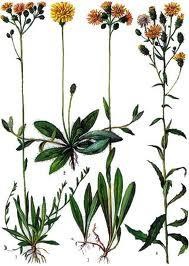 Рис.2.Екотипивиду нечуйвітер волохатенький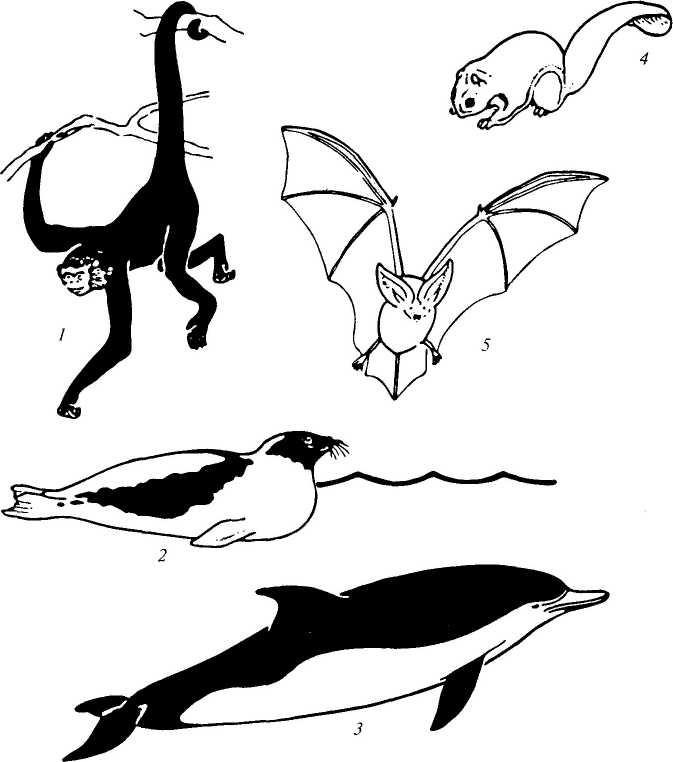 Рис.3.Біоекологічнігрупитваринза способомпереміщення